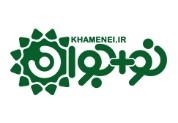 15/01/1398آقا در حکمی حجت‌الاسلام‌والمسلمین مروی را به تولیت آستان قدس رضوی منصوب کردندفرصت خدمتبا اخلاص و مجاهدت از روحانیت این خورشید فروزان بهره ببریدحضرت آیت الله خامنه‌ای در حکمی حجت‌الاسلام حاج شیخ احمد مروی را به تولیت آستان قدس رضوی منصوب کردند.متن حکم آقا به این شرح است:توفیق خدمتگزاریبسم الله الرحمن الرحیمجناب حجة‌الاسلام آقای حاج شیخ احمد مروی دامت برکاتهتوفیق خدمتگزاری در آستان مقدس حضرت ثامن‌الحجج ابی‌الحسن الرضا علیه آلاف التحیة و الثنا فوزی عظیم و کرامتی بزرگ است که شایسته است برخوردارشوندگان از آن، خدای سبحان را پیوسته از عمق جان سپاس گویند و اکنون که جناب حجة‌الاسلام والمسلمین آقای رئیسی پس از دوره‌ خدمت پر تلاش و پر ثمر و پایه‌گذاری کارهای ماندگار در این آستان با کرامت، به مسئولیت مهم دیگری منصوب شده‌اند جنابعالی را که پرورش یافته‌ این دیار و بهره‌گرفته از برکات آن می‌باشید و مراتب امانت و تقوای جنابعالی در دوره‌ همکاری طولانی به اثبات رسیده است، به تولیت و خدمتگزاری این درگاه با عظمت منصوب می‌کنم و توجه آن جناب را به نکاتی معطوف می‌سازم.فرصت خدمت اولاً لازم می‌دانم همه‌ نکات مذکور در حکم جناب آقای رئیسی را به جنابعالی نیز یادآوری کنم. اغتنام فرصت این خدمت و صرف همه‌ توش و توان خود در آن، خدمت به زائران و مجاوران به‌ویژه ضعیفان و نیازمندان، بهره‌گیری از ظرفیت فرهنگی آستان قدس، نگهبانی و مراقبت از گنجینه‌ منحصربه‌فرد هنر معماری و خطاطی و تزئین به کار رفته در مجموعه‌ بناها و فضاها، حفاظت از موقوفات گسترده و غنی، ساماندهی بنگاه‌های اقتصادی و خدماتی و سرانجام، بهره‌مندی از روحانیت این خورشید فروزان، با اخلاص و مجاهدتی که به کار خواهید برد در شمار این توصیه‌ها است.توصیه‌های مهمثانیاً حضور و همکاری آستان قدس در کنار حوزه‌ علمیه و روحانیت معظّم مشهد مقدس را موکداً توصیه می‌کنم.ثالثاً همکاری با مدیریت‌های دولتی و کمک به آنان به نحو مقتضی توصیه‌ دیگر اینجانب است.رابعاً بهره‌گیری از کارشناسان متدین و انقلابی در بخش‌های گوناگون سفارش موکد دیگری است که همواره تکرار شده است.در پایان مزید توفیقات جنابعالی را از خداوند سبحان مسألت می‌کنم.سیّدعلی خامنه‌ای۱۰ فروردین ۱۳۹۸